Nombre: _______________________	Apellidos: _______________________________________
Fecha: _________________________	Profesor/a: ______________________________________

Disponibilidad próximo curso: mañana o tarde y por qué ____________________________COMPRENSIÓN LECTORA1. Vas a leer cuatro textos en los que cuatro profesionales recuerdan cómo empezaron a trabajar. Relaciona las preguntas (1/8) con los textos (A, B, C y D). 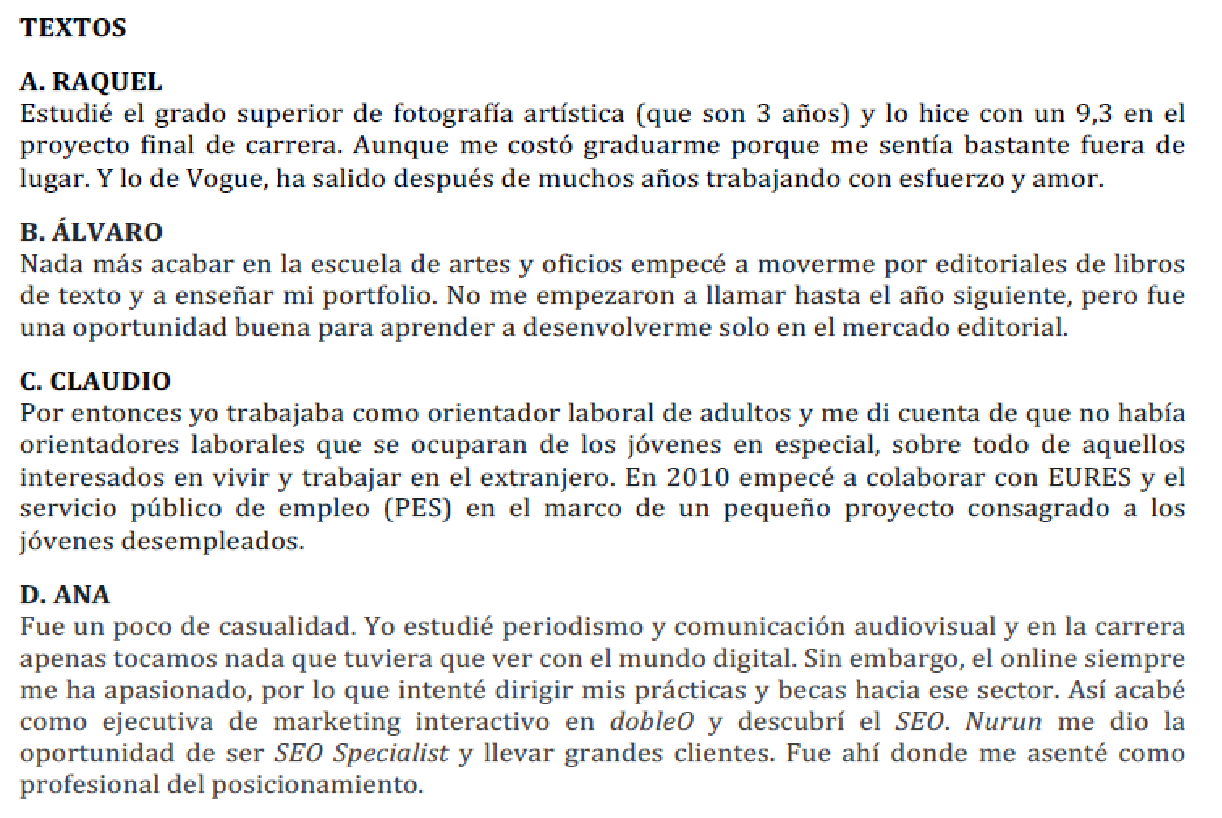 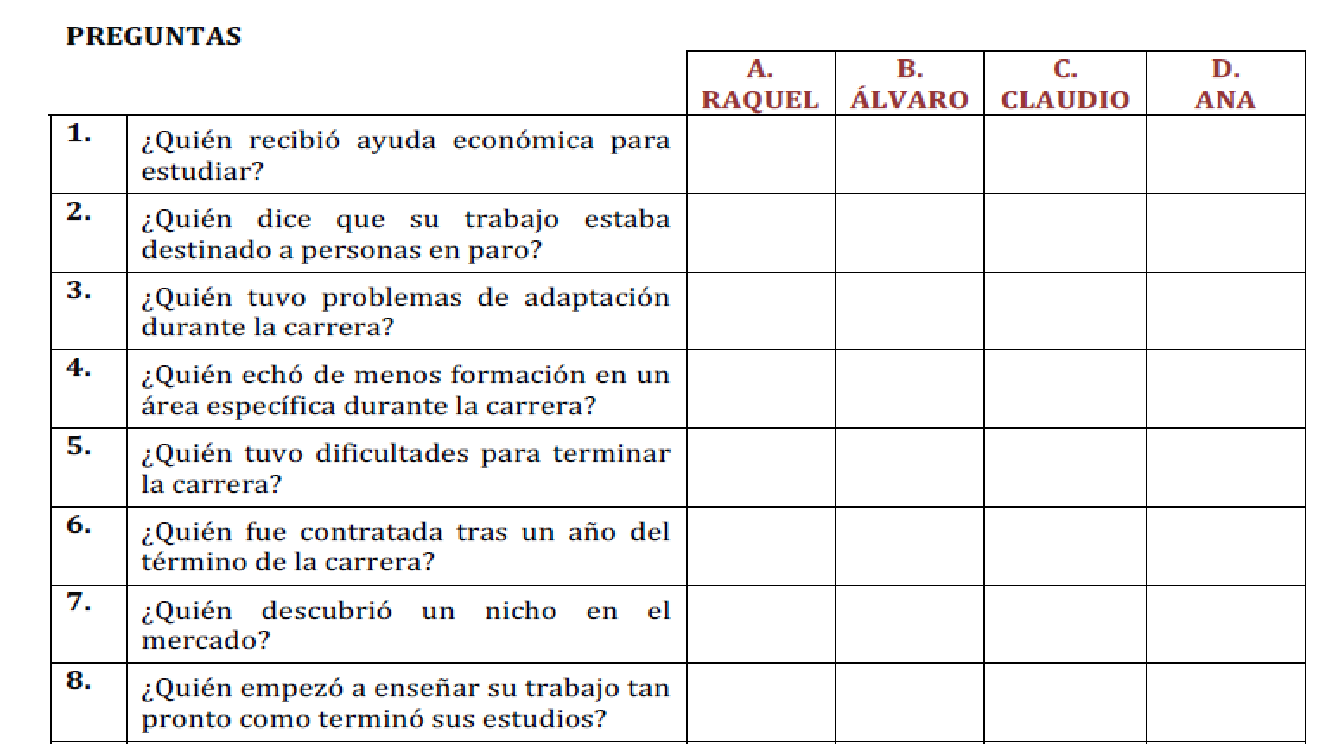 COMPRENSIÓN ORAL2. A continuación vas a escuchar a Mila Cahue, psicóloga, que nos da consejos sobre la forma de encontrar pareja en Internet y las características del medio. Escucharás la audición dos veces. Después, contesta a las preguntas. Selecciona la respuesta correcta: A, B o C.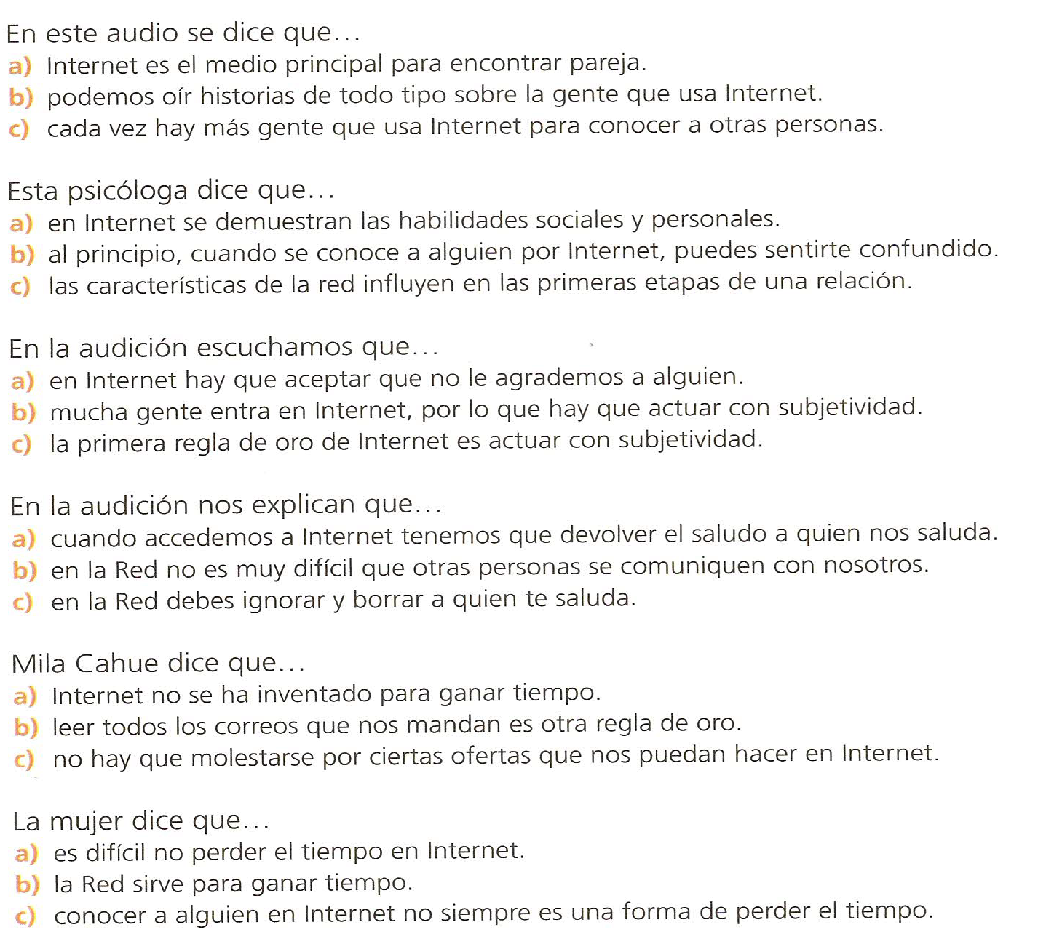    1)   2)    3)    4)  5)  6)GRAMÁTICA Y VOCABULARIO3. Transforma la siguiente frase en estilo indirecto.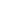 En la entrevista de trabajo el entrevistador me preguntó _________________________________, yo le dije que ______________________________________ y le di mi currículum. Entonces él me dijo ______________________________________, y que ____________________________ una prueba práctica.4. Subraya el conector más adecuado.a) Rafael ha suspendido cinco asignaturas, por eso / porque sus padres están tan disgustados. b) Aunque / Como hizo mal tiempo, nos lo pasamos muy bien.c) No me gusta el piso: es pequeño, antiguo y, además / en cambio, caro.d) Como / Porque era muy tarde, acompañé a Carmen en mi coche.e) A la fiesta acudió gente del cine, la radio, la tele e incluso / aunque del mundo de la política.f) El otro día en el trabajo, salí un momento y entonces / justo en ese momento vino la inspectora. ¡Qué rabia!5. Escribe el verbo entre paréntesis en su forma correcta.a) Si este piso se ___________________________ (construir) al mismo tiempo que el de abajo, habría tenido la misma estructura.b) Si ellos supieran quiénes eran los culpables, lo _____________________ (denunciar).c) Si _________________ (seguir) así el negocio, tendremos que cerrarlo.d) Si ___________________ (tener) dinero, daría la vuelta al mundo en globo.





 6. Escribe las siguientes oraciones activas en voz pasiva con el verbo SER.Ejemplo: Ana escribirá un artículo de opinión →  Un artículo de opinión será escrito por AnaEl policía puso una multa al repartidor → 
Aquel joven arreglará mi ordenador → 
Pablo lee la nueva novela → 
Los bomberos apagaron el incendio de Gran Canaria → 
Este niño ha roto aquel florero tan feo → 
Lisa compró una moto roja → 
EXPRESIÓN ESCRITA6. Escoge uno de los siguientes apartados y escribe un texto siguiendo las indicaciones.APARTADO 1. Extensión: entre 150 y 170 palabras.Escribe una noticia que con el siguiente titular: "Pillan a un niño conduciendo y asegura ser un enano al que se le olvidó el carné en casa". Recuerda responder a las seis preguntas básicas que contiene toda noticia:- ¿Qué ha pasado?			- ¿Por qué ha pasado?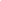 - ¿Dónde ha pasado?		            - ¿Cuándo ha pasado?- ¿Cómo ha pasado?			- ¿Quién ha sido?APARTADO 2. Extensión: entre 150 y 170 palabras.Piensa en tu primer curso de español y escribe lo que recuerdas de él:- ¿Cómo eran tus compañeros?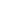 - ¿Cómo era tu profesor?- ¿Dónde eran las clases?- ¿Qué era lo más difícil?- ¿Tienes alguna anécdota especial?________________________________________________________________________________________________________________________________________________________________________________________________________________________________________________________________________________________________________________________________________________________________________________________________________________________________________________________________________________________________________________________________________________________________________________________________________________________________________________________________________________________________________________________________________________________________________________________________________________________________________________________________________________________________________________________________________________________________________________________________________________________________________________________________________________________________________________________________________________________________________________________________________________________________________________________________________________________________________________________________________________________________________________________________________________________________________________________________________________________________________________________________________________________________________________________________________________________________________________________________________________________________________________________________________________________________________________________________________________________________________________________________________________________________________________________________________________________________________________________________________________________________________________________________________________________________________________________________________________________________________________________________________________________________________________________________________________________________________________________________________________________________________________________________________________________________________________________________________________________________________________________________________________________________________________________________